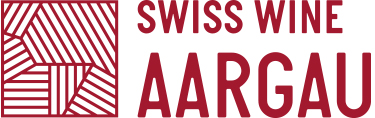 Direktverkauf von WeinBitte beachten Sie folgende Vorsichtmassnahmen, damit Sie und wir vor einer Ansteckung durch das neue Coronavirus geschützt werden:2 Meter Abstand halten zu Personen, die nicht im selben Haushalt wohnen wie SieWenn möglich kontaktlos bezahlenMaximale Anzahl Personen (bzw. Personengruppen des selben Haushalts) im Lokal: 4 Hinweis: So wie wir Sie und uns schützen vor dem Virus, so müssen wir auch unsere Reben vor Krankheiten schützen. Ohne Pflanzenschutz kein Wein! 